 ISTITUTO COMPRENSIVO STATALE “RAFFAELLO SANZIO” 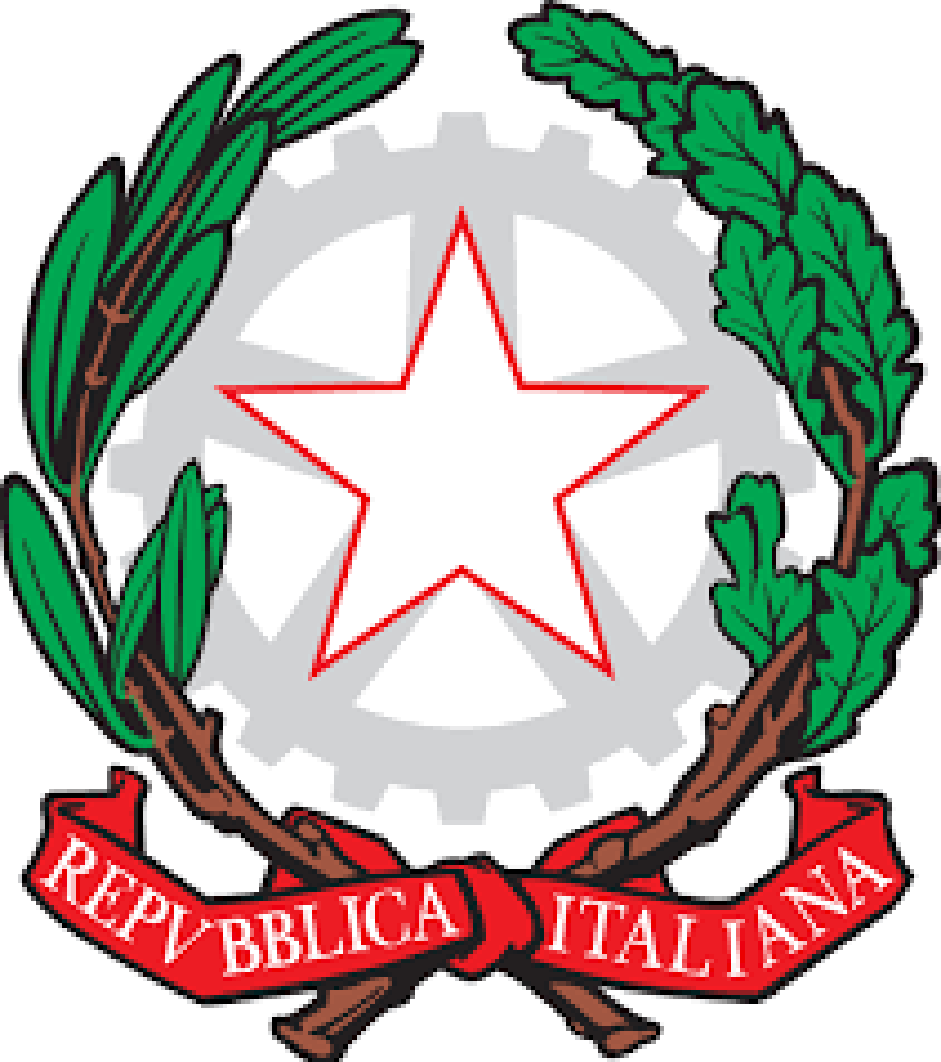 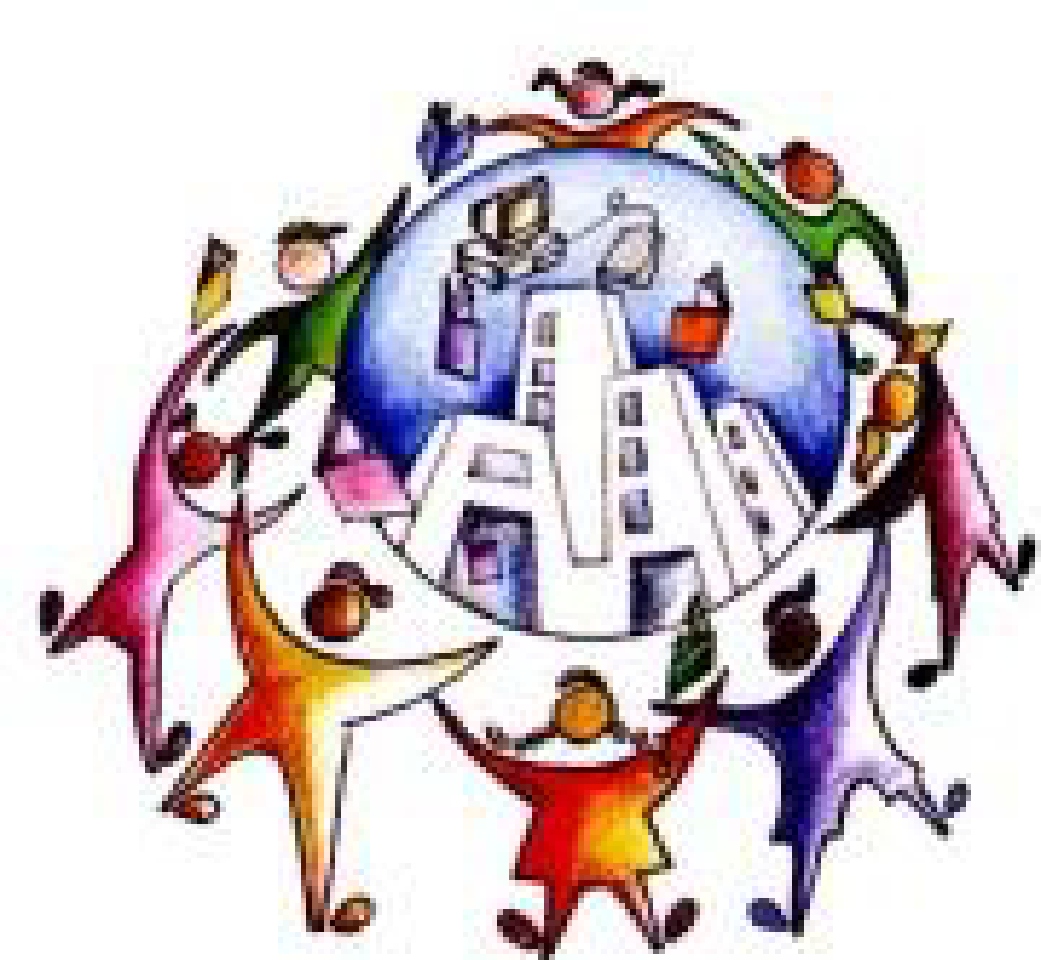 Via V.Veneto, 18. – FALCONARA M.ma - Tel. 071/910576E.MAIL: anic82400n@istruzione.it –anic82400n@pec.istruzione.itSito web: www.istitutocomprensivoraffaellosanzio.edu.it C.F. 80017790421 –CODICE MINISTERIALE ANIC82400N CODICE UNIVOCO UFKJKXScheda richiesta attribuzioni di funzioni strumentali alPiano dell’Offerta Formativa									      Al Dirigente Scolastico 	I.C.“Raffaello Sanzio”	FALCONARA MARITTIMAOGGETTO: Richiesta attribuzione di funzioni strumentali al Piano dell’Offerta Formativa a.s. 20__/20__.Il/la  sottoscritto/a ____________________________, docente di __________________________in servizio presso questo Istituto, chiede l’attribuzione della seguente funzione strumentale al Piano dell’Offerta Formativa, identificata/e dal Collegio dei docenti:AREA: DICHIARADi aver svolto i seguenti incarichi:Di aver realizzato i seguenti progetti:Di possedere i seguenti titoli e competenze coerenti con l’incarico da attribuire:Altro:Data, ________________________										Firma									______________________